Publicado en Barcelona el 15/05/2019 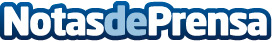 AleaSoft: Intersolar Europe 2019, la mayor feria especializada de la industria solarDel 15 al 17 de mayo, se celebra en Múnich la Feria Intersolar Europe, la mayor feria especializada de la industria solarDatos de contacto:Alejandro DelgadoNota de prensa publicada en: https://www.notasdeprensa.es/aleasoft-intersolar-europe-2019-la-mayor-feria Categorias: Internacional Nacional Eventos Otras Industrias http://www.notasdeprensa.es